ALLEGATO 3)F O R M A T O E U R O P E O P E R   I L   C U R R I C U L U MV I T A E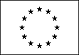 N.B. Il presente curriculum va pubblicato su Amministrazione Trasparente e, pertanto, si invita a non inserire, tra le informazioni personali, recapiti telefonici, indirizzi, e-mail, fax).INFORMAZIONI PERSONALIESPERIENZA LAVORATIVAISTRUZIONE  E FORMAZIONECAPACITÀ  E COMPETENZEPERSONALIAcquisite nel corso della vita edella carriera ma non necessariamente riconosciute da certificati e diplomi ufficiali.ALTRE LINGUEPATENTE O PATENTIData	FirmaNome[COGNOME, Nome, e, se pertinente, altri nomi ]Data di nascita[ Giorno, mese, anno ]Date (da – a)[ Iniziare con le informazioni più recenti ed elencare separatamente ciascunimpiego pertinente ricoperto. ]Nome e indirizzo del datore dilavoroTipo di azienda o settoreTipo di impiegoPrincipali mansioni e responsabilitàDate (da – a)[ Iniziare con le informazioni più recenti ed elencare separatamente ciascuncorso pertinente frequentato con successo. ]Nome e tipo di istituto di istruzioneo formazionePrincipali materie / abilità professionali oggetto dello studioQualifica conseguitaLivello nella classificazione nazionale (se pertinente)PRIMA LINGUA[ Indicare la prima lingua ][ Indicare la lingua ]Capacità di lettura[ Indicare il livello: eccellente, buono, elementare. ]Capacità di scrittura[ Indicare il livello: eccellente, buono, elementare. ]Capacità di espressioneorale[ Indicare il livello: eccellente, buono, elementare. ]CAPACITÀ  E COMPETENZERELAZIONALIVivere e lavorare con altre persone, in ambiente multiculturale, occupando posti in cui la comunicazione è importante e in situazioni in  cui è essenziale lavorare in squadra (ad es. cultura esport), ecc.[ Descrivere tali competenze e indicare dove sono state acquisite. ]CAPACITÀ  E COMPETENZEORGANIZZATIVEAd es. coordinamento e amministrazione di persone, progetti, bilanci; sul posto dilavoro, in attività di volontariato (ad es. cultura esport), a casa, ecc.[ Descrivere tali competenze e indicare dove sono state acquisite. ]CAPACITÀ  E COMPETENZETECNICHECon computer, attrezzature specifiche, macchinari, ecc.[ Descrivere tali competenze e indicare dove sono state acquisite. ]CAPACITÀ  E COMPETENZEARTISTICHEMusica, scrittura, disegno ecc.[ Descrivere tali competenze e indicare dove sono state acquisite. ]ALTRE CAPACITÀ E  COMPETENZECompetenze non precedentemente indicate.[ Descrivere tali competenze e indicare dove sono state acquisite. ]ULTERIORI INFORMAZIONI[ Inserire qui ogni altra informazione pertinente, ad esempio persone diriferimento, referenze ecc. ]ALLEGATI[ Se del caso, enumerare gli allegati al CV. ]